     			ÚZEMIE  ...........................             označ.projekt: ............................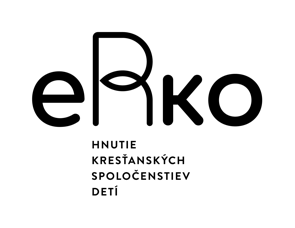 Vyúčtovanie podujatia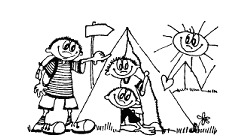 Názov:...................................................................................................................................Miesto konania:...............................................................................................................Začiatok:	dňa................................	o................	hodUkončenie:	dňa................................	 o................	hodÚčastníci:	Účastnícky poplatok: Spolu všetci:  ..…………………….	Z toho:                                                                        na dieťa: (člena eRka)....................počet detí spolu: ............nad 30 rokov  ....………………….	na dieťa: (nečlena eRka).................počet detí spolu: .............Počet detí:          …………………	na vedúceho: (člena eRka)..............počet vedúcich spolu: .........Počet vedúcich:  ...........................	na vedúceho: (nečlena eRka)...........počet vedúcich spolu: ........Zodpovedný za podujatie:	Zúčtoval:Meno:…………………….........…………..	Meno:…………………………….........……..Rok  narodenia:……………...........……….	Rok  narodenia:…………………...….........…Mail/telefón:……………………………….	Mail/telefón:…………………………………IBAN bank. účtu:……………………………….................. na ktorý môžme poslať dotáciu po vyúčtovaní – ako vrátenie pôžičky, ktorou ste zatiaľ zálohovali výdavky  …....…………………………………….	        ………………………………………….             podpis zodpovedného 	            	  podpis zúčtovateľaPrílohy:           1. správa z členskej zóny                         2. prezenčná listina                         3. bločky podľa rozpisu 	                                                                                                                            V ......................................... dňa: ..............................PríjmyVýdavkySkutočné výdavky       podľa dokladovZ toho hradené z dotácie MŠVVaŠ SR – čo:Z toho hradené z dotácie MŠVVaŠ SR – čo:druhy   €druhy                        €                        €                        € grant MŠ SR: strava: účastnícke príspevky: účastnícke príspevky: ubytovanie: dobrovoľné príspevky: dobrovoľné príspevky: prenájom: dary: cestovné aj  dopravné (FA) / AUV       obec alebo mesto: materiál   farský úrad: iné výdavky:  iné príjmy: (napr. členské,  2% dane, grant....) (napr. poštovné, xerox, fotky,  odmeny, vstupenky, čistiace    a hyg.potreby, poistné, miestenky....) Príjmy spolu: Výdavky spolu: